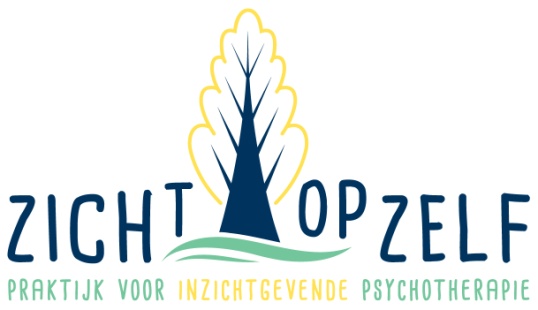 PRIVACYSTATEMENT Praktijk ZichtopzelfPraktijk Zichtopzelf, gevestigd te Culemborg en ingeschreven bij de Kamer van Koophandel onder nummer 68848919, hecht belang aan de bescherming van persoonsgegevens. Dit privacystatement legt uit hoe Praktijk Zichtopzelf met informatie over een geïdentificeerde of identificeerbare natuurlijke persoon omgaat, zoals bedoeld in de Algemene verordening gegevensbescherming (Avg). ToepassingDit privacystatement is van toepassing op de volgende categorieën natuurlijke personen van wie Praktijk Zichtopzelf persoonsgegevens verwerkt: (potentiële) cliënten;bezoekers aan de praktijk van Praktijk Zichtopzelf; bezoekers van www.praktijkzichtopzelf.nl; deelnemers aan bijeenkomsten van Praktijk Zichtopzelf; alle overige personen die met Praktijk Zichtopzelf contact opnemen of van wie Praktijk Zichtopzelf persoonsgegevens verwerkt, met uitzondering van haar medewerkers.Verwerking van persoonsgegevensPraktijk Zichtopzelf verwerkt persoonsgegevens die:een betrokkene zelf persoonlijk (tijdens een bespreking of bijeenkomst), telefonisch, of digitaal (via e-mail of webformulieren op de website) heeft verstrekt, zoals contactgegevens of andere persoonsgegevens;met toestemming van de betrokkene worden opgevraagd bij andere hulpverleners of verwijzers;tijdens een bezoek van een betrokkene aan de website van Praktijk Zichtopzelf zijn gegenereerd.Doeleinden verwerking Praktijk Zichtopzelf verwerkt persoonsgegevens voor de volgende doeleinden:het uitvoeren van een geneeskundige behandelovereenkomst en de declaratie voor verrichte werkzaamheden;het onderhouden van contact, door uitnodigingen voor bijeenkomsten en informatie waar een betrokkene zelf om heeft gevraagd; het verbeteren van de praktijkwebsite www.praktijkzichtopzelf.nl;  het bijhouden van gebruikersstatistieken. Gebruikersstatistieken van de website voorzien in informatie over de aantallen bezoekers, de duur van het bezoek, welke delen van de website worden bekeken en het klikgedrag. Het gaat om generieke rapportages, die niet herleidbaar zijn tot individuele bezoekers;RechtsgrondPraktijk Zichtopzelf verwerkt persoonsgegevens op basis van één van de volgende rechtsgronden:toestemming van de betrokkene. Deze toestemming kan altijd weer worden ingetrokken, zonder dat dit afbreuk doet aan de rechtmatigheid van de verwerking op basis van de toestemming vóór de intrekking;uitvoering van -of met het oog op- het sluiten van een geneeskundige behandelovereenkomst, waaronder ook het declareren aan derden, zoals de zorgverzekeringsmaatschappij e.d.;een wettelijke verplichting, zoals bijvoorbeeld de verplichting om een medisch dossier bij te houden of het BSN te registreren;een gerechtvaardigd belang, zoals het gebruik van contactgegevens voor het uitnodigen voor een bijeenkomst.VerwerkersPraktijk Zichtopzelf kan voor het verwerken van persoonsgegevens dienstverleners (verwerkers) inschakelen die uitsluitend volgens instructies van Praktijk Zichtopzelf persoonsgegevens verwerken. Praktijk Zichtopzelf sluit met verwerkers een verwerkersovereenkomst die voldoet aan de eisen die de Algemene verordening gegevensbescherming (Avg) daaraan stelt. Persoonsgegevens delen met derdenPraktijk Zichtopzelf deelt persoonsgegevens met derden, als dat in het kader van de behandeling (bijvoorbeeld een verwijzing) is aangewezen of voor het voldoen aan een wettelijke verplichting nodig is. Praktijk Zichtopzelf deelt geen persoonsgegevens met derden voor commerciële doeleinden, tenzij bijeenkomsten samen met een andere organisatie worden georganiseerd. In dat geval worden uitsluitend noodzakelijke contactgegevens gedeeld. Doorgifte buiten de EER Praktijk Zichtopzelf geeft in beginsel geen persoonsgegevens door aan landen buiten de Europese Economische Ruimte (EER). Indien dit toch noodzakelijk mocht zijn, draagt Praktijk Zichtopzelf ervoor zorg dat de doorgifte alleen plaatsvindt als de Europese Commissie heeft aangegeven dat het betreffende land een passend beschermingsniveau biedt of als sprake is van passende waarborgen in de zin van de Algemene verordening gegevensbescherming (Avg). Bewaren van gegevensPraktijk Zichtopzelf bewaart persoonsgegevens niet langer dan nodig is. Praktijk Zichtopzelf  hanteert in beginsel de volgende bewaartermijnen:medische gegevens: ten minste 15 jaar na het einde van de behandelovereenkomst; (financieel-)administratieve gegevens: 7 jaar na vastlegging van de gegevens; gegevens van medewerkers en zzp’ers, anders dan (financieel-)administratieve gegevens:        5 jaar na uitdiensttreding respectievelijk na het einde van de overeenkomst van opdracht; gegevens van sollicitanten: 6 maanden na afronding van de sollicitatieprocedure; bezoekers van de website: 5 jaar na het laatste bezoek aan de website, tenzij eerder bezwaar wordt gemaakt in welk geval tot vernietiging zal worden overgegaan.Wijzigingen privacystatementPraktijk Zichtopzelf kan dit privacystatement altijd wijzigen. Een actuele versie van het privacystatement wordt op de website van Praktijk Zichtopzelf gepubliceerd. Het is verstandig dit privacystatement regelmatig te raadplegen, zodat u bekend bent met eventuele wijzigingen.Rechten, vragen en klachtenU hebt het recht Praktijk Zichtopzelf te verzoeken persoonsgegevens in te zien, te rectificeren, te verwijderen, over te dragen, de verwerking te beperken en tegen de verwerking bezwaar te maken. Hierover kunt u contact opnemen met Praktijk Zichtopzelf door een e-mailbericht te sturen naar info@praktijkzichtopzelf.nl . Ook bij vragen of klachten over de wijze waarop Praktijk Zichtopzelf persoonsgegevens verwerkt, kunt u contact opnemen met Praktijk Zichtopzelf door een e-mailbericht te sturen naar info@praktijkzichtopzelf.nl.  Een klacht trachten wij naar tevredenheid op te lossen. Mocht dat niet lukken, dan kunt u zich wenden tot de Autoriteit Persoonsgegevens (AP). 